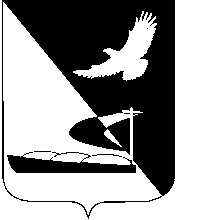 АДМИНИСТРАЦИЯ МУНИЦИПАЛЬНОГО ОБРАЗОВАНИЯ«АХТУБИНСКИЙ РАЙОН»ПОСТАНОВЛЕНИЕ29.08.2017          						                            № 583О согласовании тарифов на образовательные услуги, оказываемые населению муниципальным бюджетным образовательным учреждением «Капустиноярская средняя общеобразовательная школа  МО «Ахтубинский район»Рассмотрев протокол заседания комиссии по согласованию тарифов на услуги, оказываемые муниципальными бюджетными предприятиями и учреждениями  Ахтубинского района на платной основе от 25.08.2017, руководствуясь ст. 17 Федерального Закона «Об общих принципах организации местного самоуправления в Российской Федерации»                         от 06.10.2003 № 131-ФЗ, ст. 14 Устава МО «Ахтубинский район», подпунктом 7 пункта 43 Положения об администрации муниципального образования «Ахтубинский район», утвержденного решением Совета муниципального образования «Ахтубинский район» от 21.12.2012 № 77, администрация МО «Ахтубинский район»ПОСТАНОВЛЯЕТ:Согласовать тариф на образовательную услугу «География и мир» (9класс), оказываемую населению муниципальным бюджетным образовательным учреждением «Капустиноярская СОШ МО «Ахтубинский район» в размере 160 рублей в месяц с человека.Согласовать тариф на образовательную услугу «Общие закономерности общей биологии» (11 класс), оказываемую населению муниципальным бюджетным образовательным учреждением «Капустиноярская СОШ  МО «Ахтубинский район» в размере 160 рублей в месяц с человека.Согласовать тариф на образовательную услугу «Финансовая грамотность» (7-8 класс), оказываемую населению муниципальным бюджетным образовательным учреждением «Капустиноярская СОШ                  МО «Ахтубинский район» в размере 160 рублей в месяц с человека.Согласовать тариф на образовательную услугу «Решение задач по математике повышенной сложности» (9 класс), оказываемую населению муниципальным бюджетным образовательным учреждением «Капустиноярская СОШ  МО «Ахтубинский район» в размере 160 рублей в месяц с человекаСогласовать тариф на образовательную услугу «Уроки речевого творчества» (2 класс), оказываемую населению муниципальным бюджетным образовательным учреждением «Капустиноярская СОШ МО «Ахтубинский район» в размере 160 рублей в месяц с человекаСогласовать тариф на образовательную услугу «Аэробика», оказываемую населению муниципальным бюджетным образовательным учреждением «Капустиноярская СОШ  МО «Ахтубинский район» в размере 250 рублей в месяц с человека7. Отделу информатизации и компьютерного обслуживания администрации МО «Ахтубинский район» (Короткий В.В.) обеспечить размещение настоящего постановления в сети Интернет на официальном сайте администрации МО «Ахтубинский район» в разделе «Документы» подразделе «Документы Администрации» подразделе «Официальные документы».8. Отделу контроля и обработки информации администрации                     МО «Ахтубинский район» (Свиридова Л.В.) представить информацию в газету «Ахтубинская правда» о размещении настоящего постановления в сети Интернет на официальном сайте администрации МО «Ахтубинский район» в разделе «Документы» подразделе «Документы Администрации» подразделе «Официальные документы».Глава муниципального образования				        В.А. Ведищев